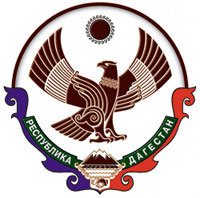 РЕСПУБЛИКА ДАГЕСТАНАДМИНИСТРАЦИЯ ГОРОДСКОГО  ОКРУГА«ГОРОД  КАСПИЙСК»ПОСТАНОВЛЕНИЕ№ 1656			                                                            « 30  » декабря 2019  г.«Об утверждении порядка выявления, учета, хранениябесхозяйного имущества, признания выморочным и принятия такого имущества в муниципальнуюсобственность городского округа «город Каспийск»В соответствии с Конституцией Российской Федерации, Гражданским кодексом Российской Федерации, Федеральным законом от 06.10.2003 № 131-ФЗ «Об общих принципах организации местного самоуправления в Российской Федерации», руководствуясь Уставом городского округа «город Каспийск», Администрация городского округа «город Каспийск», -ПОСТАНОВЛЯЕТ:1. Утвердить Порядок выявления, учета, хранения бесхозяйного имущества, признания выморочным и принятия такого имущества в муниципальную собственность городского округа «город Каспийск» (далее по тексту Порядок) согласно приложению к настоящему Постановлению.2.  Настоящее постановление вступает в силу после его опубликования (обнародования).3. Опубликовать  настоящее постановление в газете «Трудовой Каспийск» и разместить на официальном сайте Администрации городского округа «город Каспийск».4.  Контроль за  исполнением  настоящего  Постановления  оставляю за собой. И.о.  главы  городского округа «город  Каспийск»                                                                                  З.Т. Таибов Исп. Нач. Управ. имуществомА.Х. ИсмаиловСогласовано:Нач. юрид. отдела  админ. Р.А. Магомедов Приложениек Постановлению Администрации городского округа «город Каспийск»от 30 декабря 2019 года  № 1656	ПОРЯДОКвыявления, учета, хранения бесхозяйного имущества, признания выморочным и принятия такого имущества в собственность городского округа «город Каспийск»1.Общие положения1.1.Настоящий Порядок определяет процедуру, выявления, постановки на учет, хранения и приема в муниципальную собственность бесхозяйного имущества, выявленного на территории муниципального образования городской округ «город Каспийск».1.2.Действие Порядка распространяется на движимое и недвижимое имущество, в том числе и на инженерные сети и сооружения на них, выявленные на территории муниципального образования городской округ «город Каспийск», которые могут быть признаны бесхозяйными и переданными в муниципальную собственность в соответствии с действующим законодательством.Вынесенные Администрацией городского округа муниципальные правовые акты, связанные с выполнением функций по выявлению, ведению учета, оценке, а также принятием мер по охране и приему в муниципальную собственность бесхозяйного имущества, являются обязательными для исполнения.1.3.В настоящем Порядке применяются следующие понятия:- бесхозяйное имущество (вещь) – имущество (вещь), которое не имеет собственника или собственник которого неизвестен (далее – бесхозяйное имущество);- ответственное лицо – муниципальный служащий, должностное лицо муниципального учреждения, который осуществляет выявление, ведение учета, оценку, а также принятие мер по охране и приему в муниципальную собственность бесхозяйного имущества, а также, который является ответственным за проведение указанной работы;- недвижимая вещь – земельные участки, а также объекты, расположенные на земельном участке, перемещение которых невозможно без их обесценивания, изменения их назначения;- движимая вещь – вещь, которую можно свободно перемещать в пространстве;- выморочное наследство - имущество, владелец которого умер, а наследники по завещанию и по закону отсутствуют, отстранены от права наследования или не приняли наследство, или отказались от его принятия (далее – выморочное наследство, выморочное имущество);- демонтаж – разборка или снятие оборудования, сооружения, конструкции (металлической, деревянной и т.д.) с места установки с сохранением целостности конструктивных элементов;- эвакуация – комплекс мероприятий, которые предусматривают отделение движимого имущества от места его расположения и транспортировка к месту его дальнейшего хранения;- разрушение – полное уничтожение объекта, при котором невозможна его дальнейшая эксплуатация. 2. Выявление бесхозяйного и выморочного имущества2.1.Предприятия, учреждения, организации и граждане, которым стало известно о бесхозяйном имуществе (которое не имеет владельца, владелец которого неизвестен или никем данное имущество не было унаследовано), обязаны письменно сообщить о таком имуществе в Администрацию городского округа «город Каспийск» в течение 3-х рабочих дней со дня его обнаружения. В заявлении об обнаружении бесхозяйного имущества указываются индивидуальные (идентифицирующие) признаки имущества, адрес (относительно недвижимого имущества), место обнаружения (относительно движимого имущества), когда и при каких обстоятельствах бесхозяйное имущество было выявлено.2.2.После получения сообщения о наличии бесхозяйного имущества или выморочного наследства Администрация городского округа «город Каспийск» самостоятельно направляет запросы:-относительно бесхозяйного недвижимого имущества – в орган государственной регистрации прав;-относительно бесхозяйного движимого имущества - в органы внутренних дел (полицию) о наличии обращений граждан об утере или хищении данного имущества, а также в целях привлечения к административной ответственности выявленных собственников;-относительно выморочного имущества - в орган государственной регистрации прав, в органы нотариата, органы регистрации актов гражданского состояния и т.д.2.3.Администрация городского округа «город Каспийск» может проводить периодические обследования на наличие бесхозяйного движимого имущества на территории муниципального образования городской округ «город Каспийск», при необходимости делает соответствующие запросы на предприятия, в учреждения, организации, органы государственной власти, а также гражданам, которые могут иметь информацию о выявленном движимом бесхозяйном имуществе.2.4.Периодические обследования в целях выявления бесхозяйного движимого имущества проводятся  общественной комиссией по инвентаризации самовольных построек и гаражей, расположенных на территории городского округа «город Каспийск» и принятию мер по соблюдению безопасности и требований законодательства в сфере благоустройства по указанным объектам, осуществляющей свою деятельность на основании постановления Администрации городского округа «город Каспийск».2.5.Администрация городского округа «город Каспийск» обнародует информацию о выявленном бесхозяйном движимом имуществе в установленном порядке и на официальном сайте Администрации ГО городского округа «город Каспийск», принимает меры относительно установления владельца этого имущества.2.6.В ходе осуществления подготовительных мероприятий по принятию на учет бесхозяйного имущества или выморочного наследства Администрация городского округа «город Каспийск» организовывает комиссионное обследование выявленного имущества.2.7.Комиссионное обследование осуществляется в зависимости от вида имущества с привлечением необходимых представителей органов государственной власти, организаций, учреждений, предприятий (по согласованию) и завершается составлением акта обследования объекта с указанием местонахождения (обнаружения), технического и иного состояния, описания имущества и другой информации. К акту обследования бесхозяйного имущества могут прикладываться фотоснимки имущества. 3.Учет и переход в муниципальную собственность городского округа «город Каспийск» бесхозяйного и выморочного имущества.       3.1.Учёт и  переход  в  муниципальную  собственность  бесхозяйного недвижимого имущества.3.1.1.После комиссионного обследования Администрация городского округа «город Каспийск» направляет заявление в орган государственной регистрации прав о взятии на учет бесхозяйного недвижимого имущества.3.1.2.В случае необходимости Администрация городского округа «город Каспийск»:- обращается в специализированную организацию для проведения технической инвентаризации и изготовления инвентарного дела на объект недвижимого имущества;-   присваивает объекту недвижимого имущества почтовый адрес.3.1.3.После получения информации о взятии на учет от органа государственной регистрации прав  Администрация городского округа «город Каспийск» размещает объявление о взятии на учет бесхозяйного недвижимого имущества в средствах массовой информации и на официальном сайте Администрации городского округа «город Каспийск».3.1.4.После истечения одного года со дня взятия на учет бесхозяйного недвижимого имущества Администрация городского округа «город Каспийск» подготавливает документы, на основании которых на протяжении 10 рабочих дней подается заявление в суд о передаче бесхозяйного имущества в муниципальную собственность муниципального образования городской округ «город Каспийск».3.1.5.Заявление о передаче бесхозяйного недвижимого имущества в муниципальную собственность подается в соответствии с требованиями Гражданского кодекса в суд по месту нахождения имущества.3.1.6.Решение суда о передаче бесхозяйного недвижимого имущества в муниципальную собственность муниципального образования городской округ «город Каспийск» является правоустанавливающим документом и подлежит регистрации в органах государственной регистрации прав.3.1.7.После получения решения суда о передаче бесхозяйного недвижимого имущества в муниципальную собственность муниципального образования городской округ «город Каспийск», ответственное лицо Администрации городского округа «город Каспийск» готовит пакет документов для регистрации собственности в органах государственной регистрации прав.3.1.8.Расходы на государственную регистрацию права муниципальной собственности, оплата услуг относительно взятия на учет, осуществление технической инвентаризации и изготовление технического паспорта на объект недвижимого имущества осуществляются за счет средств местного бюджета.3.1.9.Дальнейшее владение, пользование и распоряжение муниципальным имуществом осуществляется Администрацией городского округа «город Каспийск» в соответствии с действующим законодательством.3.2.Учет и переход в муниципальную собственность выморочного имущества. 3.2.1.Объекты выморочного имущества (квартира или часть квартиры, приусадебный земельный участок и иные объекты недвижимости) берутся на учет Администрацией городского округа «город Каспийск» после поступления информации об отсутствии наследников, которые постоянно проживали на время открытия наследства. Подтверждением этого может быть справка, акт опрашивания жителей смежных домовладений и т.п., составленные ответственным лицом Администрации городского округа «город Каспийск». Если будет установлено, что квартирой (домом), земельным участком завладели лица без надлежащих правовых оснований, такая информация с подтверждающими документами немедленно передается уполномоченному правоохранительному органу.3.2.2.Если жилые дома, квартиры, земельные участки и иные объекты недвижимости содержатся бесхозяйственно, а их владельцы отсутствуют свыше трех лет по месту постоянного проживания, а сведения о месте пребывания таких лиц отсутствуют, Администрация городского округа «город Каспийск» может инициировать объявление физического лица умершим в судебном порядке.3.2.3.Администрация городского округа «город Каспийск» самостоятельно, после истечения срока со времени открытия наследства, делает запросы в компетентные органы и учреждения с целью выявления наследников или подтверждение их отсутствия:- отдел записи актов гражданского состояния - относительно подтверждения факта смерти;- органы миграционной службы - относительно установления местожительства (пребывания) собственника;- Управление Федеральной службы государственной регистрации, кадастра и картографии - относительно государственной регистрации прав собственности на недвижимый объект;-  органы нотариата – относительно обращения наследников о принятии наследства;-  другие органы и учреждения - в случае необходимости.3.2.4.В случае необходимости Администрация городского округа «город Каспийск»:- обращается в специализированную организацию для проведения технической инвентаризации и изготовления инвентарного дела на объект недвижимого имущества.-  присваивает объекту недвижимого имущества почтовый адрес.3.2.5.Если, после истечения одного года со времени открытия наследства, наследники не будут выявлены, Администрация городского округа «город Каспийск» подготавливает пакет документов, на основании которого подает заявление в суд о признании наследства выморочным и его передаче в муниципальную собственность муниципального образования городской округ «город Каспийск».3.2.6.Заявление о признании наследства выморочным подается в соответствии с требованиями Гражданского процессуального кодекса РФ в суд по месту открытия наследства.3.2.7.Решение суда о признании наследства выморочным и передаче его в собственность муниципального образования городской округ «город Каспийск» является правоустанавливающим документом и подлежит, при необходимости, регистрации в органах государственной регистрации прав.3.2.8.После получения решения суда о признании наследства выморочным и передаче его в собственность муниципального образования городской округ «город Каспийск», Администрация городского округа «город Каспийск» готовит проект постановления о принятии данного имущества на баланс и  включении его в реестр муниципального имущества.3.2.9.Расходы на государственную регистрацию права муниципальной собственности, оплата услуг относительно взятия на учет, осуществление технической инвентаризации и изготовление технического паспорта на объект недвижимого имущества осуществляются за счет средств местного бюджета.3.2.10.Дальнейшее владение, пользование и распоряжение муниципальным имуществом осуществляется Администрацией городского округа «город Каспийск» в соответствии с действующим законодательством.3.3.Учет и переход в муниципальную собственность движимого бесхозяйного имущества.3.3.1.Информация о движимом имуществе (вещи, которые можно свободно перемещать в пространстве, в том числе металлические конструкции разнообразного назначения, строительные материалы и т.п.), от которого отказался владелец или владелец которого неизвестен, передается в Администрацию городского округа «город Каспийск» в соответствии с разделом 2  настоящего Порядка.3.3.2.Бесхозяйное движимое имущество переходит в собственность муниципального образования городской округ «город Каспийск» в случаях:- если владелец движимого имущества отказался от него;- если на протяжении шести месяцев со дня обнародования информации о выявленном движимом имуществе, владелец не заявит о своем праве на имущество;- владелец имущества не будет найден.3.3.3.Основанием приобретения права муниципальной собственности на бесхозяйное движимое имущество является Постановление Администрации городского округа «город Каспийск».3.3.4.В случае принятия постановления о демонтаже, эвакуации или разрушении бесхозяйного движимого имущества, такое имущество подлежит демонтажу, эвакуации или разрушению. Администрация городского округа «город Каспийск» осуществляет демонтаж, эвакуацию или разрушение движимого бесхозяйного имущества.3.3.5.Принятые в муниципальную собственность, как бесхозяйное имущество, инженерные сети, в случае отсутствия соответствующих коммунальных предприятий на территории мун  иципального образования городской округ «город Каспийск», которые могут эксплуатировать данные сети, с целью обеспечения приведения указанного имущества в соответствие с нормативными требованиями, надлежащему обслуживанию и предоставлению услуг населению, могут быть переданы безвозмездно в собственность соответствующим специализированным эксплуатирующим организациям по их согласию.3.3.6.Предприятия, учреждения, организации всех форм собственности, которые осуществляют эксплуатацию, обслуживание инженерных сетей, в случае выявления на территории муниципального образования городской округ «город Каспийск» бесхозных элементов и частей инженерных сетей, которые имеют признаки движимого имущества, в течение 3 (трех) рабочих дней с момента выявления или получения соответствующей информации, обязаны сообщить об этом в Администрацию городского округа «город Каспийск».3.3.7.Администрация городского округа «город Каспийск» с привлечением предприятий, которые предоставляют услуги централизованного водо-, тепло-, электроснабжения на территории муниципального образования городской округ «город Каспийск», на протяжении            6 (шести) месяцев с момента выявления этого имущества принимает меры относительно установления владельца выявленных бесхозных элементов и частей инженерных сетей.3.3.8.В случае установления владельца бесхозяйного движимого имущества Администрация городского округа «город Каспийск» обращается к нему с письменным заявлением о предоставлении отказа от права собственности на указанное имущество.3.3.9.Если владелец не изъявил желания отказаться от права собственности на выявленное движимое имущество в пользу Администрации городского округа «город Каспийск», учитывая законодательные ограничения относительно порядка эксплуатации и обслуживания данного имущества, Администрация городского округа «город Каспийск» обращается в органы прокуратуры и органы государственной власти, которые осуществляют контроль за порядком эксплуатации данного вида имущества, по поводу устранения нарушений требований законодательства и необходимостью обязать владельца обеспечить надлежащие условия эксплуатации и обслуживания указанного имущества.3.3.10.Дальнейшее владение, пользование и распоряжение муниципальным движимым имуществом осуществляется Администрацией городского округа «город Каспийск». 4.Хранение бесхозяйного и выморочного имущества4.1.Обязанность относительно хранения взятого на учет бесхозяйного и выморочного имущества возлагается на лицо, уполномоченное Администрацией городского округа «город Каспийск». Для обеспечения хранения бесхозяйного и выморочного имущества могут привлекаться муниципальные коммунальные предприятия, учреждения и организации, а также субъекты хозяйствования других форм собственности.4.2.Выявленные бесхозяйные инженерные сети (газовые, электрические, канализационные, сети теплоснабжения, водоснабжения и т.д.) могут по согласованию передаваться на хранение соответствующим эксплуатирующим организациям. Для обеспечения безопасной жизнедеятельности и предупреждения несчастных случаев при использовании инженерных сетей потребителями, эксплуатирующая организация осуществляет работы по техническому обслуживанию за счет собственных средств.4.3.Для покрытия затрат, связанных с хранением бесхозяйного недвижимого имущества, оно может быть передано на хранение с правом пользования им при условии его сохранности.4.4.Передача имущества на хранение оформляется актом приема-передачи с описанием имущества и указанием:- относительно юридического лица - полного наименования, адреса, фамилии, имени и отчества должностного лица, а также отметки о том, что лицо, которое приняло имущество на хранение, предупреждено об ответственности за недостачу, замену или порчу этого имущества. Один экземпляр акта приема-передачи имущества вручается представителю юридического лица или лицу, которое приняло его на ответственное хранение, второй экземпляр остаётся в Администрации городского округа «город Каспийск» для учета.4.5.Лицо, которое приняло на хранение бесхозяйное недвижимое имущество, несет ответственность за хранение такой вещи с момента подписания им акта приема-передачи и до передачи ее другому лицу. Лицо, которое приняло на хранение бесхозяйное недвижимое имущество, обязано предоставлять в Администрацию городского округа «город Каспийск» по его требованию отчет о состоянии и использовании такого имущества. Администрация городского округа «город Каспийск» вправе проводить проверку условий хранения и использования бесхозяйного недвижимого имущества, как путем запросов, так и путём осмотра такого имущества. 4.6.В случаях, когда до окончания установленного законом годичного срока со дня постановки имущества на учет, появится его собственник, имущество возвращается собственнику после возмещения им затрат, связанных с выявлением, оценкой и хранением этого имущества. Возвращение собственнику имущества предприятием (организацией), на хранении у которого оно находилось, производится на основании распоряжения Администрации городского округа «город Каспийск» после проведения проверки и подтверждения собственником права собственности на это имущество. 5.Ответственность и разрешение споров5.1.За утаивание фактов  выявления имущества, предоставление заведомо ложной информации или затягивание в ее предоставлении, невыполнение требований настоящего Порядка должностные лица органов местного самоуправления, предприятий, учреждения, организации, физические лица несут дисциплинарную, административную и уголовную ответственность в порядке, предусмотренном действующим законодательством.5.2.Все споры относительно принятого в муниципальную собственность бесхозяйного или выморочного имущества решаются в судебном порядке.Орджоникидзе ул., 12, г. Каспийск, 368300,   тел.: 8(246)5-14-11, факс: 8(246)5-10-00 сайт: www.kaspiysk.org, e-mail: kasp.info@yandex.ru, ОКПО 04046996; ОГРН 1020502132551; ИНН/КПП 0545011427/055401001